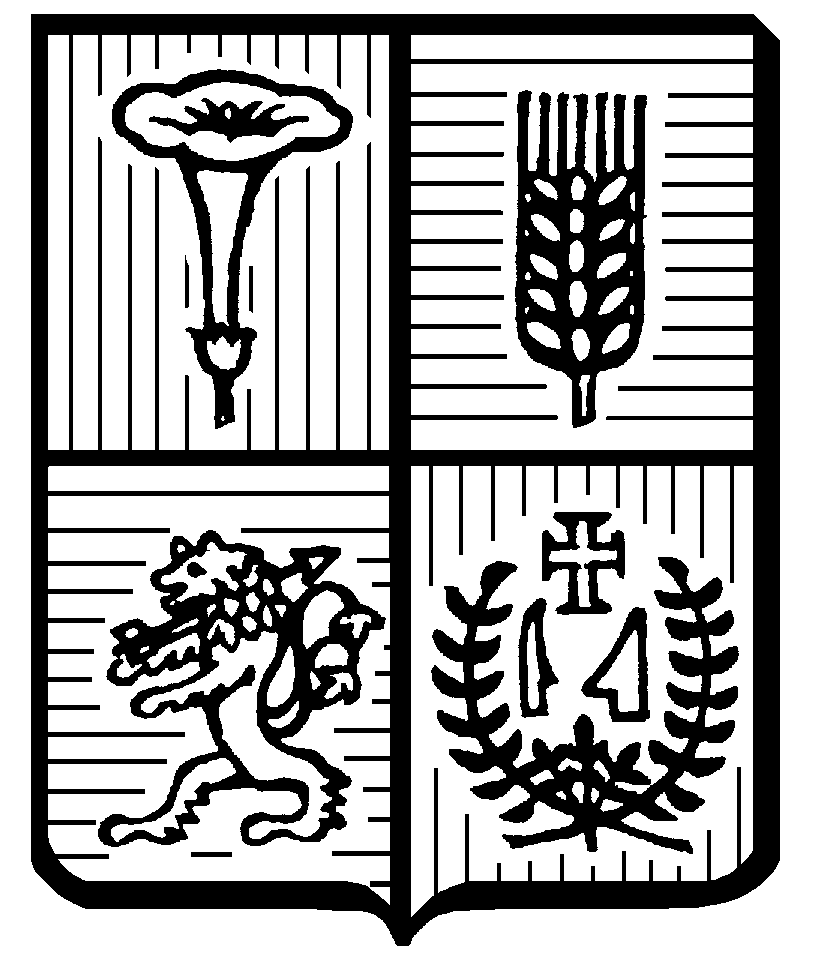 OLÁH ISTVÁN ALPOLGÁRMESTERTárgy: Meghívó képviselő-testületi ülésreMEGHÍVÓTisztelettel meghívom Perkáta Nagyközség Önkormányzata Képviselő-testülete rendes képviselő-testületi ülésére 2022. január 12-én (szerda) 18 órától az Önkormányzat hivatalának épületébeNapirendi pontok:Magyar Falu Program pályázatainak benyújtásával kapcsolatos döntéshozatalTOP Plusz 2.1.1-21 kódszámú „Önkormányzati épületek energetikai korszerűsítése” című pályázat benyújtásával kapcsolatos döntéshozatalEFOP-1.2.11-16-2017-00062 azonosító számú, „Itthon vagy Perkátán!” című projekt keretében nyújtott lakhatási támogatást biztosító szerződések felülvizsgálataPerkátai Kínai Központ Nkft. ügyvezető igazgatójának megválasztásaPerkáta Nagyközség Önkormányzata tulajdonában lévő 601 hrsz-ú ingatlan értékesítésének megtárgyalásaA 2022/23. tanév felvételi körzethatár tervezetének megtárgyalásaElső lakáshoz jutók támogatásával kapcsolatos kérelmek elbírálásaEgyebek	Oláh IstvánalpolgármesterPerkáta, 2022. január 07.